Национальный Клуб Породы Ротвейлер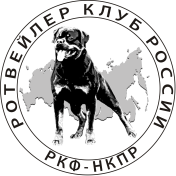 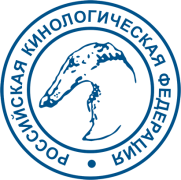 *Должна быть приложена копия родословной собаки, копии ее описания с указанием фамилии и подписи экспертаНазвание, статус выставкиКличка собаки№ родословной собаки№ собаки по каталогуПричина дисквалификации